Tjelesna i zdravstvena kulturaVježbe ravnoteže :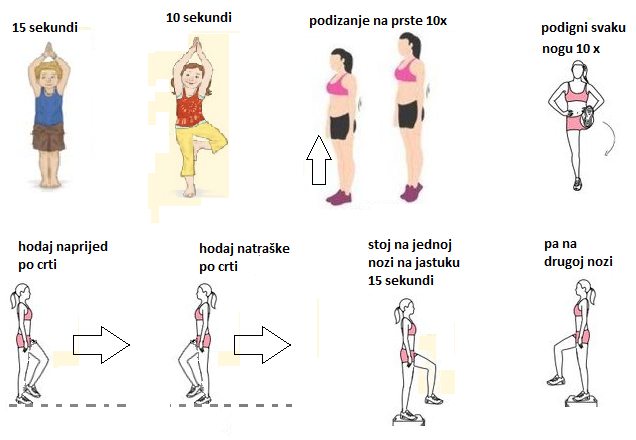 Odmori i ponovi sve vježbe, ali zatvorenih očiju!